6 сольфеджио от 01.10, 04.10, 05.10.1) Постройте тритоны с разрешениями в тональностях f-moll и cis-moll (письменно в тетради – в натуральном и гармоническом видах). Сыграйте и спойте, что у вас получилось.Тритоны в натуральном миноре:Ув. 4 – на VIУм. 5 – на II Тритоны в гармоническом миноре:Ув. 4 – на IV Ум. 5 – на VII повышенной2) Постройте предложенные интервалы от указанных звуков вверх. Выполняйте задание за фортепиано. Сначала отсчитывайте необходимое количество ступеней, затем – нужное количество тонов и полутонов.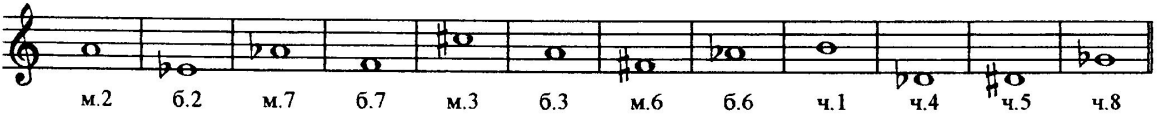 3) №392 – поём с дирижированием.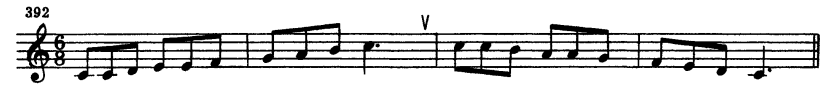 Все вопросы задавайте мне по адресу vcherashnyaya-distant2020@yandex.ru.Выполненные задания нужно приносить с собой на урок.Задания по почте проверяться не будут.